СтатьиГражданская война и жизнь С. Сейфуллина после нее:Уже в мае 1920 года Сакен возвратился в Акмолинск, который был освобожден Красной Армией. Сейфуллина назначили помощником заведующего админотделом ревкома. Почтовая марка в честь 110-летия, прошедшего со дня рождения С.Сейфуллина:АО «Казпочта» была введена в обращение почтовая марка в честь 110-летия, прошедшего со дня рождения С. Сейфуллина. Сейфуллин Сакен и его жизнь:С. Сейфуллин (родился 12.06.1894, расстрелян 28.02.1939), государственный деятель, писатель. Образование Сакен получил в учительской семинарии города Омска(1916 год). Могильницкий В. «Смерть Сакена Сейфуллина»:После долгих часов допроса Сакен Сейфуллин все еще ничего не говорил чекистам. Даже после множественных ударов и выбитых зубов Сакен молчал. Показания вместо Сейфуллина написали сами работники НКВД. В музее писателя:Пятнадцать лет назад в Астане свои двери открыл дом-музей С. Сейфуллина. В этот день отмечалась и другая, более трагическая дата - 65-тилетие со дня гибели Сакена Сейфуллина.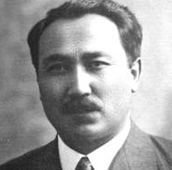 